Антонова Ляйсан Муллаяновна- воспитатель, МБДОУ «Золотой ключик»Зачем нужна аппликация детям?Аппликация нужна каждому ребёнку для того, чтобы развивать моторику пальчиков, усидчивость, аккуратность. Во время занятий ребёнок знакомится с новыми материалами, узнаёт их свойства, запоминает название, пополняя словарный запас. Обычно аппликация детям очень нравится, поскольку с ее помощью можно составлять увлекательные картины. Для этого вида творчества можно использовать все – цветную бумагу или картон, ткань, мех, шнурки, колпачки, пуговицы, крупы и еще множество других материалов, которые можно приклеить. В виде клея на первом этапе следует использовать клейстер, сделанный из муки или крахмала. Потом можно перейти на ПВА. Для начала, правда, маме придется делать все самой, постепенно вовлекая в процесс ребенка, но когда он заинтересуется, оторвать от этого занятия малыша будет достаточно сложно. С помощью аппликации можно изучать цвета, геометрические фигуры, понятия величины, пополнять словарный запас, делать открытки к празднику или украшения для комнаты. Можно нарисовать картинку, на которую нужно приклеить детали, например, ежик, которому на иголки надо посадить яблоки, грибы и листики, или елку, которую следует украсить игрушками. С каждым разом задания можно усложнять и применять все больше и больше материалов. К трем годам дети уже ловко орудуют ножницами, поэтому смогут самостоятельно вырезать нужные им фигурки и располагать их на листе так, как хочется. Главное, не ограничивайте полет фантазии малыша и не пытайтесь заставить его делать по образцу. Это сведет на нет все усилия по развитию творческих способностей.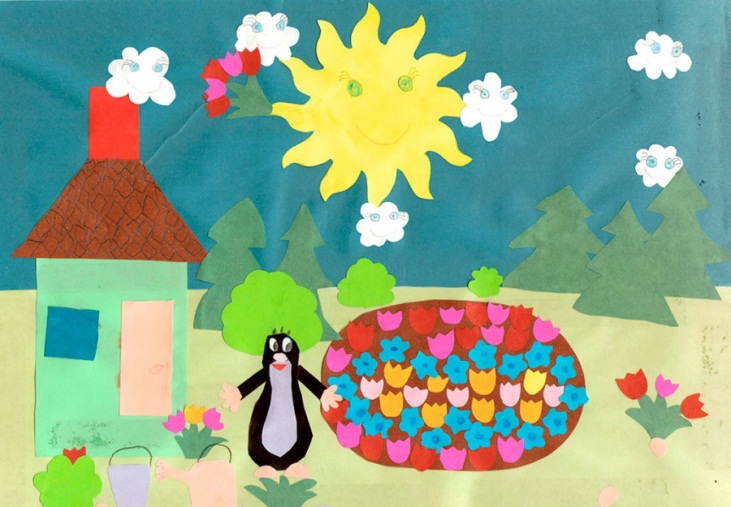 